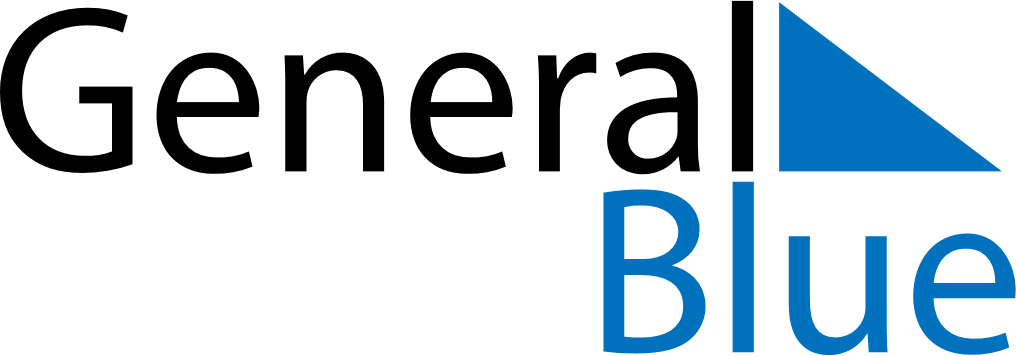 Daily PlannerMarch 27, 2022 - April 2, 2022Daily PlannerMarch 27, 2022 - April 2, 2022Daily PlannerMarch 27, 2022 - April 2, 2022Daily PlannerMarch 27, 2022 - April 2, 2022Daily PlannerMarch 27, 2022 - April 2, 2022Daily PlannerMarch 27, 2022 - April 2, 2022Daily Planner SundayMar 27MondayMar 28TuesdayMar 29WednesdayMar 30ThursdayMar 31 FridayApr 01 SaturdayApr 02MorningAfternoonEvening